Special Programs Hold A Mass specifically for those with Autism - Dim lightingAllow for individuals to move around Church Make it known that movement and noises will be part of the mass and will be accepted as a form of prayerCalming music Hold A Mass specifically for the Hearing Impaired - 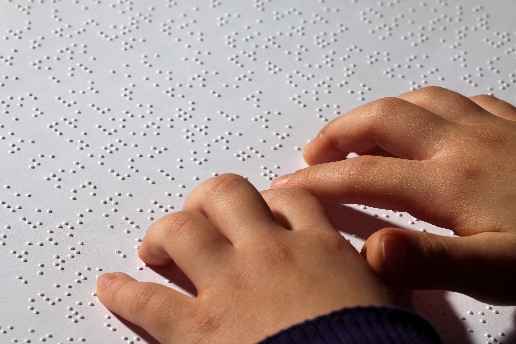 Offer listening devicesPossibly have an interpreterHold A Mass specifically for the Hearing ImpairedOffer prayers, responses and music in Braille form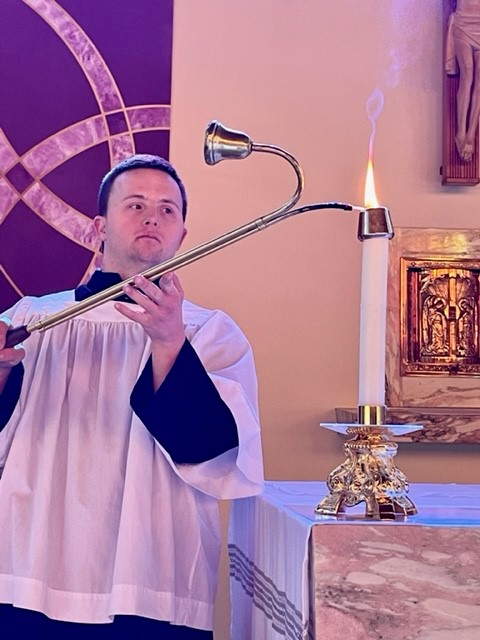 Create A Mentorship Program for greeters, servers, and offertoryForm a mentorship program to guide and train someone with a disability to be a greeter, server or offertoryDepending on the disability mentors can assist, model and find ways to adapt tasksA good reference is How To Welcome Include, and Catechize Children with Autism and Other Special Needs, by Lawrence R. Sutton, PH. D.www.thegoldenruleproject.org